Sistemas Digitales IInforme de resultados de práctica # 4Capítulo del curso: simulación de circuitos integrados de MSI usando VHDL.Objetivo de aprendizaje: Simular circuitos integrados de MSI utilizando el software Quartus.Ejercicio 1Registre una captura del registro de compilación (sin errores).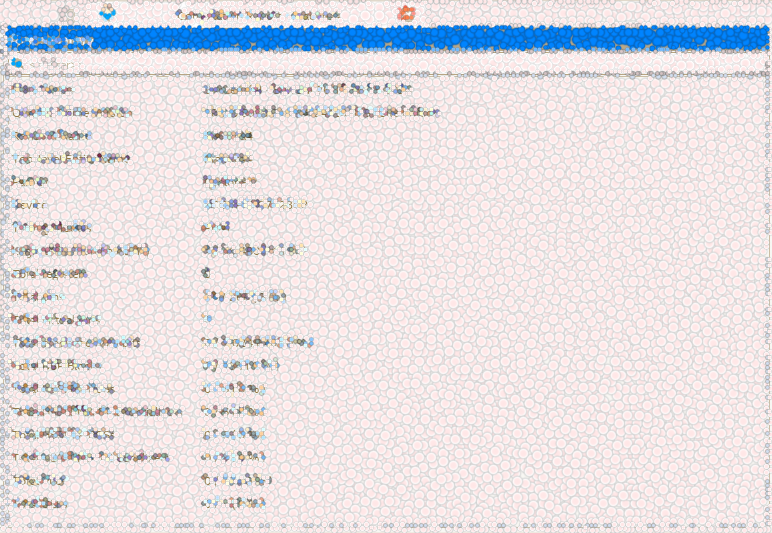 Tamaño de referencia. Registre su captura y borre esta imagen y comentario.Registre una captura de las formas de onda de la simulación e interprete los resultados de dos combinaciones.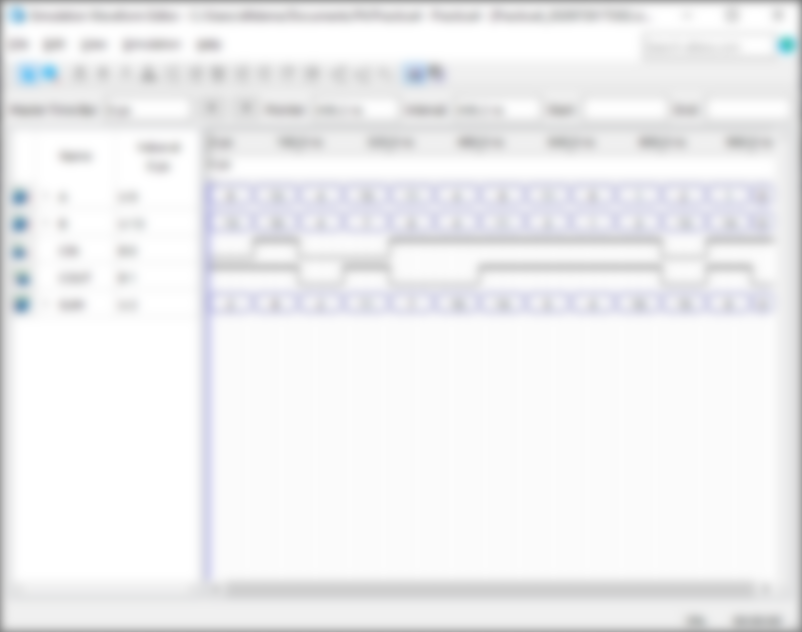 Tamaño de referencia. Registre su captura y borre esta imagen y comentarioRegistre aquí la interpretación de sus resultados. Por ejemplo:Desde 0 ns hasta 80 ns, la señal de entrada A tiene el valor … por lo que la salida es igual a …Desde 160 ns hasta 240 ns, la señal de entrada A tiene el valor … por lo que la salida es igual a …Ejercicio 2Registre una captura del registro de compilación (sin errores).Tamaño de referencia. Registre su captura y borre esta imagen y comentario.Registre una captura de las formas de onda de la simulación e interprete los resultados de dos combinaciones.Tamaño de referencia. Registre su captura y borre esta imagen y comentarioRegistre aquí la interpretación de sus resultados. Por ejemplo:Desde 0 ns hasta 80 ns, la señal de entrada A tiene el valor … por lo que la salida es igual a …Desde 160 ns hasta 240 ns, la señal de entrada A tiene el valor … por lo que la salida es igual a …